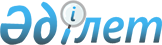 О внесении изменений в приказ Министра образования и науки Республики Казахстан от 3 июля 2015 года № 437 "О распределении государственного образовательного заказа на подготовку специалистов с высшим и послевузовским образованием по специальностям на 2015-2016 учебный год"Приказ Министра образования и науки Республики Казахстан от 10 февраля 2016 года № 138. Зарегистрирован в Министерстве юстиции Республики Казахстан 10 марта 2016 года № 13428

      В целях освоения государственного заказа на подготовку кадров с послевузовским образованием ПРИКАЗЫВАЮ:



      1. Внести в приказ Министра образования и науки Республики Казахстан от 3 июля 2015 года № 437 «О распределении государственного образовательного заказа на подготовку специалистов с высшим и послевузовским образованием по специальностям на 2015-2016 учебный год» (зарегистрированный в Реестре государственной регистрации нормативных правовых актов под № 11577, опубликованный 9 июля 2015 года в информационно-правовой системе «Әділет») следующие изменения:



      в Государственном образовательном заказе на подготовку магистров на 2015-2016 учебный год, утвержденным указанным приказом:

      в разделе «1. Образование»:

      строку:

      «                                                                    »

      изложить в следующей редакции:

      «                                                                   »;

      строку:

      «                                                                   »

      изложить в следующей редакции:

      «                                                                   »;

      строку:

      «                                                                   »

      изложить в следующей редакции:

      «                                                                   »;

      строку:

      «                                                                   »

      изложить в следующей редакции:

      «                                                                   »;

      строку:

      «                                                                    »

      изложить в следующей редакции:

      «                                                                   »;

      строку:

      «                                                                    »

      изложить в следующей редакции:

      «                                                                   »;

      строку:

      «                                                                    »

      изложить в следующей редакции:

      «                                                                   »;

      строку:

      «                                                                    »

      изложить в следующей редакции:

      «                                                                   »;

      строку:

      «                                                                    »

      изложить в следующей редакции:

      «                                                                   »;

      строку:

      «                                                                    »

      изложить в следующей редакции:

      «                                                                   »;

      строку:

      «                                                                    »

      изложить в следующей редакции:

      «                                                                   »;

      строку:

      «                                                                    »

      изложить в следующей редакции:

      «                                                                   »;

      в разделе «2. Гуманитарные науки»: 

      строку:

      «                                                                    »

      изложить в следующей редакции:

      «                                                                   »;

      строку:

      «                                                                    »

      изложить в следующей редакции:

      «                                                                   »;

      строку:

      «                                                                    »

      изложить в следующей редакции:

      «                                                                   »;

      строку:

      «                                                                    »

      изложить в следующей редакции:

      «                                                                   »;

      строку:

      «                                                                    »

      изложить в следующей редакции:

      «                                                                   »;

      в разделе «3. Право»:

      строку:

      «                                                                   »

      изложить в следующей редакции:

      «                                                                   »;

      строку:

      «                                                                    »

      изложить в следующей редакции:

      «                                                                   »;

      в разделе «4. Искусство»:

      строки:

      «                                                                   »

      исключить;

      в разделе «5. Социальные науки, экономика и бизнес»:

      строку:

      «                                                                    »

      изложить в следующей редакции:

      «                                                                   »;

      строку:

      «                                                                    »

      изложить в следующей редакции:

      «                                                                   »;

      строку:

      «                                                                   »

      изложить в следующей редакции:

      «                                                                   »;

      в разделе «6. Естественные науки»:

      строку:

      «                                                                    »

      изложить в следующей редакции:

      «                                                                   »;

      строку:

      «                                                                   »

      изложить в следующей редакции:

      «                                                                  »;

      в разделе «7. Технические науки и технологии»:

      строку:

      «                                                                   »

      изложить в следующей редакции:

      «                                                                  »;

      в разделе «9. Услуги»: 

      строку:

      «                                                                   »

      изложить в следующей редакции:

      «                                                                  »;

      строку:

      «                                                                   »

      изложить в следующей редакции:

      «                                                                   »;

      строку:

      «                                                                   »

      изложить в следующей редакции:

      «                                                                   »;



      в «Государственном образовательном заказе на подготовку

докторов PhD на 2015-2016 учебный год», утвержденным указанным

приказом в разделе «1. Образование»:

      строку:

      «                                                                   »

      изложить в следующей редакции:

      «                                                                   »;

      строку:

      «                                                                   »

      изложить в следующей редакции:

      «                                                                   »;

      в разделе «4. Искусство»:

      строки:

      «                                                                    »

      исключить;

      в разделе «5. Социальные науки, экономика и бизнес»: 

      строку:

      «                                                                   »

      изложить в следующей редакции:

      «                                                                   ».



      2. Департаменту высшего и послевузовского образования, международного сотрудничества (Омирбаев С.М.) обеспечить в установленном законодательством порядке:

      1) государственную регистрацию настоящего приказа в Министерстве юстиции Республики Казахстан;

      2) в течение десяти календарных дней после государственной регистрации настоящего приказа направление его копии на официальное опубликование в периодических печатных изданиях и Информационно-правовой системе «Әділет», а также в Республиканское государственное предприятие на праве хозяйственного ведения «Республиканский центр правовой информаций Министерства юстиции Республики Казахстан» для размещения в Эталонном контрольном банке нормативных правовых актов Республики Казахстан;

      3) размещение настоящего приказа на официальном интернет-ресурсе Министерства образования и науки Республики Казахстан;

      4) в течение десяти рабочих дней после государственной регистрации настоящего приказа в Министерстве юстиции Республики Казахстан представление в Юридический департамент Министерства образования и науки Республики Казахстан сведений об исполнении мероприятий, предусмотренных подпунктами 1), 2) и 3) пункта 2 настоящего приказа.



      3. Контроль за исполнением настоящего приказа возложить на курирующего вице-министра образования и науки Республики Казахстан Балыкбаева Т.О.



      4. Настоящий приказ вводится в действие по истечении десяти календарных дней после дня его первого официального опубликования.      Министр образования и науки

      Республики Казахстан                       А. Саринжипов
					© 2012. РГП на ПХВ «Институт законодательства и правовой информации Республики Казахстан» Министерства юстиции Республики Казахстан
				6М010200Педагогика и методика начального обучения396М010200Педагогика и методика начального обучения376М010300Педагогика и психология1026М010300Педагогика и психология1016М010700Изобразительное искусство и черчение106М010700Изобразительное искусство и черчение96М010800Физическая культура и спорт256М010800Физическая культура и спорт296М011200Химия936М011200Химия926М011300Биология946М011300Биология916М011400История736М011400История726М011500Основы права и экономики116М011500Основы права и экономики106М011600География306М011600География286М011700Казахский язык и литература996М011700Казахский язык и литература986М011900Иностранный язык: два иностранных языка1096М011900Иностранный язык: два иностранных языка1126М012000Профессиональное обучение396М012000Профессиональное обучение376М020400Культурология346М020400Культурология316М020500Филология886М020500Филология866М020600Религиоведение266М020600Религиоведение256М020900Востоковедение166М020900Востоковедение186М021200Тюркология106М021200Тюркология96М030100Юриспруденция756М030100Юриспруденция776М030200Международное право226М030200Международное право246М040800Искусство эстрады16М040800Искусствоведение16М041100Композиция16М040400Традиционное музыкальное искусство26М050100Социология166М050100Социология176М050200Политология136М050200Политология146М050300Психология216М050300Психология226М060800Экология1106М060800Экология1116М060900География526М060900География516М070100Биотехнология916М070100Биотехнология926М090200Туризм276М090200Туризм296М090500Социальная работа96М090500Социальная работа106М090700Кадастр86М090700Кадастр126D010500Дефектология16D010500Дефектология26D011800Русский язык и литература36D011800Русский язык и литература46D040100Музыковедение16D040600Режиссура16D041600Искусствоведение16D050500Регионоведение26D050500Регионоведение3